As communities across Arkansas, Tennessee,        Kentucky and Illinois continue to assess the        devastating loss, the Mid-South District is           coordinating donor funds to help with recovery           efforts.Greetings to our Mid-South District congregations and fellow            LCMS Districts. As you know, devastating tornadoes struck          numerous communities across Arkansas, Tennessee, Kentucky          and Illinois in the evening and early morning hours of                  December 10 and 11. The death toll is staggering and continues             to rise, while the devastation to property along the 250-mile                storm path is unimaginable.In the wake of such destruction, the need for aid is great. Already, countless calls asking "How can we help?" have flowed into                  the Mid-South District office. As the bleak aftermath of this              disaster unfolds, our first and most significant response is with prayer. We pray for those who are still missing, those who are             Rev. Dr. Roger PaavolaPresident, Mid-South District LCMS part of the difficult search              effort, and those who are mourning victims of these                    devastating storms. To assist the thousands of individuals             impacted by this terrible tragedy, both LCMS Disaster Response         and Lutheran Church Charities are currently mobilizing critical    resources.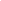 